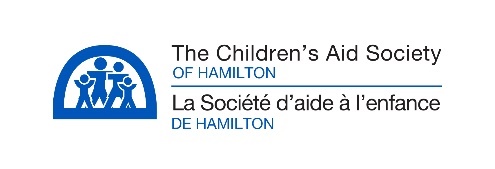 Donor InformationGeneral DonationIn Memory/Tribute GiftPayment DetailsPlease return the completed form and payment to:Communications & Development Unit, The Children’s Aid Society of HamiltonPO Box 1170, Depot 1, Hamilton ON  L8N 4B9Fax: 905-572-9733sbirett@hamiltoncas.com YES, I would like to receive email correspondence from The Children’s Aid Society of Hamilton.Name:Address:City, Province:City, Province:Postal Code:Postal Code:Phone:Email:I would like to make a donation in the amount ofI would like to make a donation in the amount ofI would like to make a donation in the amount ofI would like to make a donation in the amount of$       to:$       to:$       to:Bursaries Children’s FundChildren’s FundHoliday ProgramsMarket 26Summer CampSummer CampVolunteer ProgramsI would like to make a donation in the amount ofI would like to make a donation in the amount ofI would like to make a donation in the amount ofI would like to make a donation in the amount of$      In Memory of:Tribute (Birthday, Teacher’s Gift, Anniversary, etc) to:Tribute (Birthday, Teacher’s Gift, Anniversary, etc) to:Please direct this gift to: (Funds listed under General Donation)Please direct this gift to: (Funds listed under General Donation)Please direct this gift to: (Funds listed under General Donation)Please direct this gift to: (Funds listed under General Donation)Please direct this gift to: (Funds listed under General Donation)Acknowledgement to: (Please provide the name and address of person(s) to be advised of your gift)Acknowledgement to: (Please provide the name and address of person(s) to be advised of your gift)Acknowledgement to: (Please provide the name and address of person(s) to be advised of your gift)Acknowledgement to: (Please provide the name and address of person(s) to be advised of your gift)Acknowledgement to: (Please provide the name and address of person(s) to be advised of your gift) Cheque (Payable to The Children’s Aid Society of Hamilton) Cheque (Payable to The Children’s Aid Society of Hamilton)Tax receipt required     Yes     NoTax receipt required     Yes     NoTax receipt required     Yes     No Visa MasterCard MasterCard MasterCard AMEXName on Card:      Name on Card:      Name on Card:      Name on Card:      Name on Card:      Card Number:      Card Number:      Card Number:      Expiry:      Expiry:      